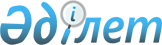 О районном бюджете на 2011-2013 годыРешение Мангистауского районного маслихата от 21 декабря 2010 года № 28/263. Зарегистрировано Департаментом юстиции Мангистауской области 31 декабря 2010 года № 11-5-107

      В соответствии с Бюджетным Кодексом Республики Казахстан от 4 декабря 2008 года № 95-ІV, Законами Республики Казахстан от 23 января 2001 года № 148 «О местном государственном управлении и самоуправлении в Республике Казахстан» и от 29 ноября 2010 года № 357-IV «О республиканском бюджете на 2011 - 2013 годы», решением областного маслихата от 13 декабря 2010 года № 29/331 «Об областном бюджете на 2011 - 2013 годы» (зарегистрировано в Реестре государственной регистрации нормативных правовых актов за № 2091 от 24 декабря 2010 года) районный маслихат РЕШИЛ:



      1. Утвердить районный бюджет на 2011 - 2013 годы согласно приложениям 1, 2 и 3 соответственно, в том числе на 2011 год в следующих объемах:



      1) доходы – 5 577 565 тысяч тенге, в том числе по:

      налоговым поступлениям -3 595 199 тысяч тенге;

      неналоговым поступлениям – 12 610 тысяч тенге;

      поступлениям от продажи основного капитала - 42 334 тысячи тенге;

      поступлениям трансфертов  – 1 927 422  тысячи тенге;



      2) затраты – 5 560 051 тысяча тенге;



      3) чистое бюджетное кредитование – 39 059 тысяч тенге, в том числе:

      бюджетные кредиты – 39 059 тысяч тенге;

      погашение бюджетных кредитов - 0 тенге;



      4) сальдо по операциям с финансовыми активами- 4 000 тысяч тенге, в том  числе:

      приобретение финансовых активов – 4 000 тысяч тенге;

      поступления от продажи финансовых активов государства - 0 тенге.



      5) дефицит (профицит) бюджета – 25 545 тысяч тенге;



      6) финансирование дефицита (использование профицита) бюджета - 25 545 тысяч тенге, в том числе:

      поступление займов - 39 059 тысяч тенге;

      погашение займов  - 95 099 тысяч тенге;

      используемые остатки бюджетных средств - 81 585  тысяч тенге.

      Сноска. Пункт 1 с изменениями, внесенными решениями маслихата Мангистауского района от 11.02.2011 № 30/285 (вводится в действие с 01.01.2011); от 12.04.2011 № 32/296 (вводится в действие с 01.01.2011); от 02.08.2011 № 35/315 (вводится в действие с 01.01.2011); от 07.09.2011 № 36/322 (вводится в действие с 01.01.2011); от 03.11.2011 № 37/336 (вводится в действие с 01.01.2011); от 09.12.2011 № 38/340 (вводится в действие с 01.01.2011).



      2. Установить на 2011 год нормативы распределения доходов в бюджет

      района в следующих размерах:



      1) индивидуальный подоходный налог с доходов, облагаемых у источника выплаты – 100 процентов;



      2) исключен решением маслихата Мангистауского района от 12.04.2011 № 32/296 (вводится в действие с 01.01.2011).;



      3) индивидуальный подоходный налог с физических лиц, осуществлющих деятельность по разовым талонам– 100 процентов;



      4) индивидуальный подоходный налог с доходов иностранных граждан, облагаемых у источника выплаты - 100 процентов;



      5) социальный налог - 100 процентов.

      Сноска. Пункт 2 с изменениями, внесенными решениями маслихата Мангистауского района от 11.02.2011 № 30/285 (вводится в действие с 01.01.2011); от 12.04.2011 № 32/296 (вводится в действие с 01.01.2011); от 02.08.2011 № 35/315 (вводится в действие с 01.01.2011); от 03.11.2011 № 37/336 (вводится в действие с 01.01.2011).



      3. Предусмотреть из бюджета Мангистауского района на 2011 год в сумме 88 780 тысяч тенге бюджетные изъятию в областной бюджет.



      4. Предоставить право:



      1) на социальную помощь в честь праздничные и знаменительные даты:

      к дню Победы на 9 мая участникам и инвалидам Великой Отечественной войны в размере 100 000 тенге;

      к дню Победы лицам, приравненным по льготам и гарантиям к инвалидам Великой Отечественной войны в размере 60 000 тенге;

      к дню Победы лицам, приравненным по льготам и гарантиям к участникам Великой Отечественной войны в размере 50 000 тенге;

      к дню Победы вдовам воинов, погибших (умерших, пропавших без вести) в Великой Отечественной войне, не вступившим в повторный брак в размере 40 000 тенге;

      к дню Победы участникам ликвидации последствий катастрофы на Чернобыльской АЭС в 1988 - 1989 годах и инвалидам при последствий катастрофы на Чернобылской АЭС в размере 20 000 тенге;

      к дню Победы лицам, награжденным орденами и медалями бывшего Союза ССР за самоотверженный труд и безупречную воинскую службу в тылу в годы Великой Отечественной войны в размере 10 000 тенге;

      к дню Победы проработавшим (прослуживщим), имеющие в трудовой книжке записи о работе не менее 6 - ти месяцев в период с 22 июня 1941 года по 9 мая 1945 года или решения специальной комиссии об установлении стажа или труженикам тыла, имеющие архивную справку в размере 10 000 тенге;

      другим категориям лиц, кроме приравненых к участникам Великой Отечественной войны (кроме вдовам ветеранов Великой Отечественной войны, не вступивщим в повторный брак) в размере 10 000 тенге;

      К Международному дню пожилых (1 октября):

      Одиноким пенсионерам по возрасту свыше 70-и лет в размере 2 месячного расчетного показателя;

      К Международному дню инвалидов (второе воскресенье октября):

      детям - инвалидам, получающим государственных социальных пособий и инвалидам всех категории - в размере 2 месячного расчетного показателя;

      К дню Конституции Республики Казахстан (30 августа):

      детям, получающим государственных социальных пособий по потере кормильца - в размере 2 месячного расчетного показателя;

      Персональным пенсионерам республиканского значения в размере 60 – ти месячных расчетных показателей;

      Персональным пенсионерам областного значения в размере 36 - ти месячным расчетным показателям.



      2) Ежеквартальная выплата социальной помощи:

      получателям государственных социальных пособий по инвалидности в размере 1,5 месячного расчетного показателя;

      получателям государственных социальных пособий по потере кормильца в размере 1,5 месячного расчетного показателя;



      3) Ежемесячно:

      детям - инвалидам, воспитывающимся и обучающимся на дому в размере 5 месячного расчетного показателя;

      получателям государственных социальных пособий по инвалидности в размере 1 месячный расчетный показатель;

      жилищное пособие семьям, превышающие доходы на душу одного члена семьи по установленному порядку используемой законодательством на покрытие коммунальных расходов в размере 1 месячный расчетный показатель;

      получателям государственных социальных пособий по потере кормильца - в размере 1 месячного расчетного показателя.



      4) Выплатить оплату обучения ежегодно, степендию ежемесячно студентам, относящим к социально - уязвивым слоям населения обучающие в высших учебных заведениях на основания гранта акима области.



      5) Выплатить на единовременное возмещение коммунальных услуг и приобретение топлива работникам государственных организаций образования, медицинским и фармацевтическим работникам государственных организаций здравоохранения, работникам государственных организаций социального обеспечения, работникам государственных организаций культуры и спорта, проживающим и работающим в сельских населенных пунктах, в размере 12 100 тенге.

      Сноска. Пункт 4 с изменениями, внесенными решением маслихата Мангистауского района от 12.04.2011 № 32/296 (вводится в действие с 01.01.2011).



      5. Установить повышенные оклады (тарифные ставки) на 25 процентов педагогическим работникам государственных организаций образования, медицинским и фармацевтическим работникам государственных организаций здравоохранения, работникам государственных организаций социального обеспечения, работникам государственных организаций культуры и спорта, работающим в сельских населенных пунктах.



      6. Утвердить резерв акима района в сумме 4 257 тысяч тенге.

      Сноска. Пункт 6 с изменениями, внесенными решениями маслихата Мангистауского района от 02.08.2011 № 35/315 (вводится в действие с 01.01.2011); от 07.09.2011 № 36/322 (вводится в действие с 01.01.2011); от 09.12.2011 № 38/340 (вводится в действие с 01.01.2011).



      7. Утвердить перечень бюджетных программ на 2011 год, не подлежащих секвестру в процессе исполнения районного бюджета согласно приложению 4.

       

7 - 1. Учесть, что в районном бюджете на 2011 год предусмотрены в следующем объеме целевые текущие трансферты из республиканского бюджета:

      56 674 тысячи тенге - на реализацию государственного общеобразовательного заказа в дошкольных организациях образования;

      24 576 тысячи тенге - на оснащение учебным оборудованием кабинетов физики, химии, биологии в государственных учреждениях основного среднего и общего среднего образования;

      32 449 тысяч тенге - на создание лингофонных и мультимедийных кабинетов в государственных учреждениях начального, основного среднего и общего среднего образования;

      3 170 тысяч тенге - на обеспечение оборудованием, программным обеспечением детей-инвалидов, обучающихся на дому;

      3 009 тысяч тенге - на ежемесячную выплату денежных средств опекунам (попечителям) на содержание ребенка - сироты (детей - сирот), и ребенка (детей), оставшего без попечения родителей;

      46 274 тысячи тенге - на проведение противоэпизоотических мероприятий;

      7 397 тысяч тенге - на реализации мер социальной поддержки специалистов социальной сферы сельских населенных пунктов;

      12 930 тысяч тенге - увеличение размера доплаты за квалификационную категорию учителям школ и воспитателям дошкольных организаций образования;

      3 575 тысяч тенге - оказание мер государственной поддержки участникам Программы занятости 2020;

      5 848 тысяч тенге - обеспечение деятельности центров занятости.

      300 тысяч тенге - на развитие инженерно - коммуникационной инфраструктуры в рамках Программы занятости 2020.

      22 920 тысяч тенге - на выплату социальной помощи обучающимся в государственных высших учебных заведениях Республики Казахстан.

      Сноска. Решение дополнено пунктом 7 - 1 в соответствии с решением маслихата Мангистауского района от 11.02.2011 № 30/285 (вводится в действие с 01.01.2011); с изменениями, внесенными решениями маслихата Мангистауского района от 12.04.2011 № 32/296 (вводится в действие с 01.01.2011); от 02.08.2011 № 35/315 (вводится в действие с 01.01.2011); от 07.09.2011 № 36/322 (вводится в действие с 01.01.2011); от 03.11.2011 № 37/336 (вводится в действие с 01.01.2011).



      7 - 2. Учесть, что в районном бюджете на 2011 год предусмотрены в следующем объеме целевые трансферты на развитие из республиканского бюджета:

      1 324 998 тысяч тенге - на развитие водоснабжения;

      160 591 тысяч тенге - на развитие, обустройство и (или) приобретение инженерно - коммуникационной инфраструктуры в соответствии с Государственной программой жилищного строительства на 2008 - 2010 годы;

      221 151 тысяч тенге - на строительство и (или) приобретение жилья государственного коммунального жилищного фонда.

      Сноска. Решение дополнено пунктом 7 - 2 в соответствии с решением маслихата Мангистауского района от 11.02.2011 № 30/285 (вводится в действие с 01.01.2011); от 03.11.2011 № 37/336 (вводится в действие с 01.01.2011); от 09.12.2011 № 38/340 (вводится в действие с 01.01.2011).



      7 - 3. Учесть, что в районном бюджете на 2011 год предусмотрены в следующем объеме бюджетные кредиты из республиканского бюджета:

      39 059 тысяч тенге - для реализации мер социальной поддержки специалистов социальной сферы сельских населенных пунктов.

      Сноска. Решение дополнено пунктом 7 - 3 в соответствии с решением маслихата Мангистауского района от 11.02.2011 № 30/285 (вводится в действие с 01.01.2011).



      8. Настоящее решение вводится в действие с 1 января 2011 года.      Председатель сессии                     Т. Ерманов      Секретарь

      районного маслихата                     Ж. Жапаков      «СОГЛАСОВАНО»

      Шабикова Рима Нерражимовна

      Начальник государственного учреждения

      «Мангистауский районный отдел

      экономики и финансов»

      21 декабря 2010 года

Приложение 1

к решению районного маслихата

от 11 февраля 2011 года № 30/285 Районный бюджет на 2011 год      Сноска. Приложение 1 в редакции решения маслихата Мангистауского района от 07.09.2011 № 36/322 (вводится в действие с 01.01.2011); от 03.11.2011 № 37/336 (вводится в действие с 01.01.2011); от 09.12.2011 № 38/340 (вводится в действие с 01.01.2011).

Приложение 2

к решению районного маслихата

от 21 декабря № 28/263 Районный бюджет на 2012 год

Приложение 3

к решению районного маслихата

от 21 декабря № 28/263 Районный бюджет на 2013 год

Приложение 4

к решению районного маслихата

от 21 декабря № 28/263 Перечень

бюджетных программ, не подлежащих секвестру в процессе исполнения бюджета района на 2011 год
					© 2012. РГП на ПХВ «Институт законодательства и правовой информации Республики Казахстан» Министерства юстиции Республики Казахстан
				Кат.Кл.ПдкНаименованиеСумма, тыс.тенгеI.Доходы5 577 5651Налоговые поступления3 595 1991Подоходный налог212 1382Индивидуальный подоходный налог212 1383Социальный налог335 3381Социальный налог335 3384Hалоги на собственность3 017 2061Hалоги на имущество2 990 8753Земельный налог3 3724Hалог на транспортные средства22 2365Единый земельный налог7235Внутренние налоги на товары, работы и услуги28 0192Акцизы3 0723Поступления за использование природных и других ресурсов21 7754Сборы за ведение предпринимательской и профессиональной деятельности2 9365Налог на игорный бизнес2368Обязательные платежи, взимаемые за совершение юридически значимых действий и (или) выдачу документов уполномоченными на то государственными органами или должностными лицами2 4981Государственная пошлина2 4982Неналоговые поступления12 6101Доходы от государственной собственности1 1941Поступления части чистого дохода государственных предприятий4445Доходы от аренды имущества, находящегося в государственной собственности7502Поступления от реализации товаров (работ, услуг) государственными учреждениями, финансируемыми из государственного бюджета2 2461Поступления от реализации товаров (работ, услуг) государственными учреждениями, финансируемыми из государственного бюджета2 2463Поступления денег от проведения государственных закупок, организуемых государственными учреждениями, финансируемыми из государственного бюджета61Поступления денег от проведения государственных закупок, организуемых государственными учреждениями, финансируемыми из государственного бюджета64Штрафы, пени, санкции, взыскания, налагаемые государственными учреждениями, финансируемыми из государственного бюджета, а также содержащимися и финансируемыми из бюджета (сметы расходов) Национального Банка Республики Казахстан3 4951Штрафы, пени, санкции, взыскания, налагаемые государственными учреждениями, финансируемыми из государственного бюджета, а также содержащимися и финансируемыми из бюджета (сметы расходов) Национального Банка Республики Казахстан, за исключением поступлений от организаций нефтяного сектора3 4956Прочие неналоговые поступления5 6691Прочие неналоговые поступления5 6693Поступления от продажи основного капитала42 3341Продажа государственного имущества, закрепленного за государственными учреждениями36 9422Поступления от продажи имущества, закрепленного за государственными учреждениями, финансируемыми из местного бюджета5733Поступления от продажи гражданам квартир36 3693Продажа земли и нематериальных активов5 3921Продажа земли5 3924Поступления трансфертов1 927 4222Трансферты из вышестоящих органов государственного управления1 927 4222Трансферты из областного бюджета1 927 422ФгрАдмПрНаименованиеСумма, тыс. тенгеП.Затраты5 560 0511Государственные услуги общего характера217 492112Аппарат маслихата района (города областного значения)15 764001Услуги по обеспечению деятельности маслихата района (города областного значения)14 768002Создание информационных систем899003Капитальные расходы государственных органов97122Аппарат акима района (города областного значения)50 975001Услуги по обеспечению деятельности акима района (города областного значения)48 200002Создание информационных систем1 775003Капитальные расходы государственных органов1 000123Аппарат акима района в городе, города районного значения, поселка, аула (села), аульного (сельского) округа115 513001Услуги по обеспечению деятельности акима района в городе, города районного значения, поселка, аула (села), аульного (сельского) округа115 330022Капитальные расходы государственных органов183459Отдел экономики и финансов района (города областного значения)35 240011Учет, хранение, оценка и реализация имущества, поступившего в коммунальную собственность7 494001Услуги по реализации государственной политики в области формирования и развития экономической политики, государственного планирования, исполнения бюджета и управления коммунальной собственностью района (города областного значения)26 575002Создание информационных систем899015Капитальные расходы государственных органов2722Оборона3 760122Аппарат акима района (города областного значения)3 760005Мероприятия в рамках исполнения всеобщей воинской обязанности3 7604Образование2 226 565123Аппарат акима района в городе, города районного значения, поселка, аула (села), аульного (сельского) округа227 678004Дошкольное воспитание и обучение227 093025Увеличение размера доплаты за квалификационную категорию учителям школ и воспитателям дошкольных организаций образования585464Отдел образования района (города областного значения)1 737 366009Обеспечение деятельности организаций дошкольного воспитания и обучения16 887003Общеобразовательное обучение1 505 065006Дополнительное образование для детей33 615001Услуги по реализации государственной политики на местном уровне в области образования12 100002Создание информационных систем899012Капитальные расходы государственных органов671005Приобретение и доставка учебников, учебно-методических комплексов для государственных учреждений образования района (города областного значения)18 542007Проведение школьных олимпиад, внешкольных мероприятий и конкурсов районного (городского) масштаба1 112011Капитальный, текущий ремонт объектов образования в рамках реализации стратегии региональной занятости и переподготовки кадров129 951020Обеспечение оборудованием, программным обеспечением детей-инвалидов, обучающихся на дому3 170015Ежемесячные выплаты денежных средств опекунам (попечителям) на содержание ребенка сироты (детей-сирот), и ребенка (детей), оставшегося без попечения родителей3 009021Увеличения размера доплаты за квалификационную категорию учителям школ и воспитателям дошкольных организаций образования12 345466Отдел архитектуры, градостроительства и строительства района (города областного значения)261 521037Строительство и реконструкция объектов образования261 5216Социальная помощь и социальное обеспечение224 114123Аппарат акима района в городе, города районного значения, поселка, аула (села), аульного (сельского) округа5 141003Оказание социальной помощи нуждающимся гражданам на дому5 141451Отдел занятости и социальных программ района (города областного значения)218 973002Программа занятости37 846004Оказание социальной помощи на приобретение топлива специалистам здравоохранения, образования, социального обеспечения, культуры и спорта в сельской местности в соответствии с законодательством Республики Казахстан22 907005Государственная адресная социальная помощь7 989006Жилищная помощь21 862007Социальная помощь отдельным категориям нуждающихся граждан по решением местных представительных органов94 990010Материальное обеспечение детей-инвалидов, воспитывающихся и обучающихся на дому1 604014Оказание социальной помощи нуждающимся гражданам на дому2 644016Государственные пособия на детей до 18 лет2 975017Обеспечение нуждающихся инвалидов обязательными гигиеническими средствами и предоставление услуг специалистами жестового языка, индивидуальными помощниками в соответствии с индивидуальной программой реабилитации инвалида2 340001Услуги по реализации государственной политики на местном уровне в области обеспечения занятости и реализации социальных программ для населения15 766011Оплата услуг по зачислению, выплате и доставке пособий и других социальных выплат1 303012Создание информационных систем899023Обеспечение деятельности центров занятости5 8487Жилищно-коммунальное хозяйство2 399 562466Отдел архитектуры, градостроительства и строительства района (города областного значения)2 316 679004Развитие, обустройство и (или) приобретение инженерно-коммуникационной инфраструктуры230 621005Развитие коммунального хозяйства750006Развитие системы водоснабжения1 738 482018Развитие инженерно-коммуникационной инфраструктуры в рамках Программы занятости 2020300014Развитие инженерно-коммуникационной инфраструктуры и благоустройство населенных пунктов в рамках реализации cтратегии региональной занятости и переподготовки кадров125 375003Строительство жилья государственного коммунального жилищного фонда221 151123Аппарат акима района в городе, города районного значения, поселка, аула (села), аульного (сельского) округа49 633008Освещение улиц населенных пунктов20 721009Обеспечение санитарии населенных пунктов1639011Благоустройство и озеленение населенных пунктов27 273458Отдел жилищно-коммунального хозяйства, пассажирского транспорта и автомобильных дорог района (города областного значения)33 250016Обеспечение санитарии населенных пунктов0030Ремонт инженерно-коммуникационной инфраструктуры и благоустройство населенных пунктов в рамках реализации cтратегии региональной занятости и переподготовки кадров33 2508Культура, спорт, туризм и информационное пространство143 579123Аппарат акима района в городе, города районного значения, поселка, аула (села), аульного (сельского) округа82 721006Поддержка культурно-досуговой работы на местном уровне82 721457Отдел культуры, развития языков, физической культуры и спорта района (города областного значения)39 921009Проведение спортивных соревнований на районном (города областного значения) уровне1 214010Подготовка и участие членов  сборных команд района (города областного значения) по различным видам спорта на областных спортивных соревнованиях1 929006Функционирование районных (городских) библиотек27 204001Услуги по реализации государственной политики на местном уровне в области культуры, развития языков, физической культуры и спорта8 595002Создание информационных систем899014Капитальные расходы государственных органов80456Отдел внутренней политики района (города областного значения)20 937002Услуги по проведению государственной информационной политики через газеты и журналы13 398001Услуги по реализации государственной политики на местном уровне в области информации, укрепления государственности и формирования социального оптимизма граждан6 640004Создание информационных систем89910Сельское, водное, лесное, рыбное хозяйство, особо охраняемые природные территории, охрана окружающей среды и животного мира, земельные отношения природные территории, охрана окружающей среды и животного мира, земельные отношения73 021474Отдел сельского хозяйства и ветеринарии района (города областного значения)58 454001Услуги по реализации государственной политики на местном уровне в сфере сельского хозяйства и ветеринарии8 630002Создание информационных систем899013Проведение противоэпизоотических мероприятий46 274012Проведение мероприятий по идентификации сельскохозяйственных животных2 651459Отдел экономики и финансов района (города областного значения)7 444099Реализация мер социальной поддержки специалистов социальной сферы сельских населенных пунктов за счет целевых трансфертов из республиканского бюджета7 444463Отдел земельных отношений района (города областного значения)7 123001Услуги по реализации государственной политики в области регулирования земельных отношений на территории района (города областного значения)6 104005Создание информационных систем899007Капитальные расходы государственных органов12011Промышленность, архитектурная, градостроительная и строительная деятельность13 119466Отдел архитектуры, градостроительства и строительства района (города областного значения)13 119001Услуги по реализации государственной политики в области строительства, улучшения архитектурного облика городов, районов и населенных пунктов области и обеспечению рационального и эффективного градостроительного освоения территории района (города областного значения)11 998002Создание информационных систем899015Капитальные расходы государственных органов22212Транспорт и коммуникации129 366458Отдел жилищно-коммунального хозяйства, пассажирского транспорта и автомобильных дорог района (города областного значения)129 366022Развитие транспортной инфраструктуры43 407023Обеспечение функционирования автомобильных дорог31 797008Ремонт и содержание автомобильных дорог районного значения, улиц городов и населенных пунктов в рамках реализации стратегии региональной занятости и переподготовки кадров54 16213Прочие38 363469Отдел предпринимательства района (города областного значения)11 906001Услуги по реализации государственной политики на местном уровне в области развития предпринимательства и промышленности7 508002Создание информационных систем899003Поддержка предпринимательской деятельности3 499458Отдел жилищно-коммунального хозяйства, пассажирского транспорта и автомобильных дорог района (города областного значения)18 650001Услуги по реализации государственной политики на местном уровне в области жилищно-коммунального хозяйства, пассажирского транспорта и автомобильных дорог17 127020Создание информационных систем899013Капитальные расходы государственных органов624451Отдел занятости и социальных программ района (города областного значения)1 560022Поддержка частного предпринимательства в рамках программы «Дорожная карта бизнеса - 2020»1 560459Отдел экономики и финансов района (города областного значения)6 247008Разработка технико-экономического обоснования местных бюджетных инвестиционных проектов и концессионных проектов и проведение его экспертизы1 990012Резерв местного исполнительного органа района (города областного значения)4 25715Трансферты91 110459Отдел экономики и финансов района (города областного значения)91 110006Возврат неиспользованных (недоиспользованных) целевых трансфертов2 330007Бюджетные изъятия88 780III. Чистое бюджетное кредитование39 059Бюджетные кредиты39 05910Сельское, водное, лесное, рыбное хозяйство, особо охраняемые природные территории, охрана окружающей среды и животного мира, земельные отношения39 059459Отдел экономики и финансов района (города областного значения)39 059018Бюджетные кредиты для реализации мер социальной поддержки специалистов социальной сферы сельских населенных пунктов39 059Погашение бюджетных кредитов0ІV. Сальдо по операциям с финансовыми активами4000Приобретение финансовых активов4000Поступления от продажи финансовых активов государства013Прочие4 000459Отдел экономики и финансов района (города областного значения)4 000014Формирование или увеличение уставного капитала юридических лиц4 000V.Дефицит (профицит) бюджета-25 545VІ. Финансирование дефицита (использование профицита)25 545Поступление займов39 05916Погашение займов95 099459Отдел экономики и финансов района (города областного значения)95 099005Погашение долга местного исполнительного органа перед вышестоящим бюджетом36 369022Возврат неиспользованных бюджетных кредитов, выданных из местного бюджета58730Используемые остатки бюджетных средств81 585Кат.Кл.ПдкНаименованиеСумма, тыс. тенгеСумма, тыс. тенгеI.Доходы3 498 8921Налоговые поступления3 482 3981Подоходный налог174 9672Индивидуальный подоходный налог174 9673Социальный налог156 0941Социальный налог156 0944Hалоги на собственность3 116 4431Hалоги на имущество3 077 5953Земельный налог14 6314Hалог на транспортные средства23 9015Единый земельный налог3165Внутренние налоги на товары, работы и услуги 30 9392Акцизы1 8433Поступления за использование природных и других ресурсов 24 4794Сборы за ведение предпринимательской и профессиональной деятельности4 3795Налог на игорный бизнес2388Обязательные платежи, взимаемые за совершение юридически значимых действий и (или) выдачу документов уполномоченными на то государственными органами или должностными лицами3 9551Государственная пошлина3 9552Неналоговые поступления10 9901Доходы от государственной собственности9021Поступления части чистого дохода государственных предприятий525Доходы от аренды  имущества, находящегося в государствен-ной собственности8502Поступления от реализации товаров (работ, услуг) государственными учреждениями, финансируемыми из государственного бюджета2 3231Поступления от реализации товаров (работ, услуг) государственными учреждениями, финансируемыми из государственного бюджета2 3233Поступления денег от проведения государственных закупок, организуемых государственными учреждениями, финансируемыми из государственного бюджета61Поступления денег от проведения государственных закупок, организуемых государственными учреждениями, финансируемыми из государственного бюджета 64Штрафы, пени, санкции, взыскания, налагаемые государственными учреждениями, финансируемыми из государственного бюджета, а также содержащимися и финансируемыми из бюджета (сметы расходов) Национального Банка Республики Казахстан1 6931Штрафы, пени, санкции, взыскания, налагаемые государственными учреждениями, финансируемыми из государственного бюджета, а также содержащимися и финансируемыми из бюджета (сметы расходов) Национального Банка Республики Казахстан, за исключением поступлений от организаций нефтяного сектора 1 6936Прочие неналоговые поступления6 0661Прочие неналоговые поступления6 0663Поступления от продажи основного капитала5 5043Продажа земли и нематериальных активов5 5041Продажа земли5 5044Поступления трансфертов 02Трансферты из вышестоящих органов государственного управления02Трансферты из областного бюджета07Поступления займов01Внутренние государственные займы02Договоры займа0ФгрАдмПрНаименованиеСумма, тыс. тенгеП.Затраты3 498 8921Государственные услуги общего характера202 813112Аппарат маслихата района (города областного значения)18 459001Услуги по обеспечению деятельности маслихата района (города областного значения)18 259002Создание информационных систем200122Аппарат акима района (города областного значения)47 704001Услуги по обеспечению деятельности акима района (города областного значения)47 204002Создание информационных систем500123Аппарат акима района в городе, города районного значения, поселка, аула (села), аульного (сельского) округа109 509001Услуги по обеспечению деятельности акима района в городе, города районного значения, поселка, аула (села), аульного (сельского) округа109 509459Отдел экономики и финансов района (города областного значения)27 141011Учет, хранение, оценка и реализация имущества, поступившего в коммунальную собственность2 646001Услуги по реализации государственной политики в области формирования и развития экономической политики, государственного планирования, исполнения бюджета и управления коммунальной собственностью района (города областного значения)23 995002Создание информационных систем5002Оборона3 986122Аппарат акима района (города областного значения)3 986005Мероприятия в рамках исполнения всеобщей воинской обязанности3 9864Образование1 970 368123Аппарат акима района в городе, города районного значения, поселка, аула (села), аульного (сельского) округа142 018004Поддержка организаций дошкольного воспитания и обучения142 018464Отдел образования района (города областного значения)1 828 350009Обеспечение деятельности организаций дошкольного воспитания и обучения17 534003Общеобразовательное обучение1 742 262006Дополнительное образование для детей37 969001Услуги по реализации государственной политики на местном уровне в области образования 13 100002Создание информационных систем200005Приобретение и доставка учебников, учебно-методических комплексов для государственных учреждений образования района (города областного значения)16 095007Проведение школьных олимпиад, внешкольных мероприятий и конкурсов районного (городского) масштаба1 1906Социальная помощь и социальное обеспечение192 484123Аппарат акима района в городе, города районного значения, поселка, аула (села), аульного (сельского) округа6 539003Оказание социальной помощи нуждающимся гражданам на дому6 539451Отдел занятости и социальных программ района (города областного значения)185 945002Программа занятости26 704004Оказание социальной помощи на приобретение топлива специалистам здравоохранения, образования, социального обеспечения, культуры и спорта в сельской местности в соответствии с законодательством Республики Казахстан23 447005Государственная адресная социальная помощь8 792006Жилищная помощь22 772007Социальная помощь отдельным категориям нуждающихся граждан по решением местных представительных органов70 730010Материальное обеспечение детей-инвалидов, воспитывающихся и обучающихся на дому1 359014Оказание социальной помощи нуждающимся гражданам на дому2 829016Государственные пособия на детей до 18 лет5 591017Обеспечение нуждающихся инвалидов обязательными гигиеническими средствами и предоставление услуг специалистами жестового языка, индивидуальными помощниками в соответствии с индивидуальной программой реабилитации инвалида3 210001Услуги по реализации государственной политики на местном уровне в области обеспечения занятости и реализации социальных программ для населения18 916011Оплата услуг по зачислению, выплате и доставке пособий и других социальных выплат1395012Создание информационных систем2007Жилищно-коммунальное хозяйство538 384466Отдел архитектуры, градостроительства и строительства района (города областного значения)410 508006Развитие системы водоснабжения410 508123Аппарат акима района в городе, города районного значения, поселка, аула (села), аульного (сельского) округа127 676008Освещение улиц населенных пунктов47 070009Обеспечение санитарии населенных пунктов1070011Благоустройство и озеленение населенных пунктов79 536458Отдел жилищно-коммунального хозяйства, пассажирского транспорта и автомобильных дорог района (города областного значения)200016Обеспечение санитарии населенных пунктов2008Культура, спорт, туризм и информационное пространство152 301123Аппарат акима района в городе, города районного значения, поселка, аула (села), аульного (сельского) округа87 291006Поддержка культурно-досуговой работы на местном уровне87 291457Отдел культуры, развития языков, физической культуры и спорта района (города областного значения)47 786009Проведение спортивных соревнований на районном (города областного значения) уровне1 363010Подготовка и участие членов  сборных команд района (города областного значения) по различным видам спорта на областных спортивных соревнованиях1 515006Функционирование районных (городских) библиотек35 984001Услуги по реализации государственной политики на местном уровне в области культуры, развития языков, физической культуры и спорта 8 724002Создание информационных систем200456Отдел внутренней политики района (города областного значения)17 224002Услуги по проведению государственной информационной политики через газеты и журналы 11 126001Услуги по реализации государственной политики на местном уровне в области информации, укрепления государственности и формирования социального оптимизма граждан5 898004Создание информационных систем20010Сельское, водное, лесное, рыбное хозяйство, особо охраняемые природные территории, охрана окружающей среды и животного мира, земельные отношения15 725474Отдел сельского хозяйства и ветеринарии района (города областного значения)9 264001Услуги по реализации государственной политики на местном уровне в сфере сельского хозяйства и ветеринарии9 264463Отдел земельных отношений района (города областного значения)6 461001Услуги по реализации государственной политики в области регулирования земельных отношений на территории района (города областного значения)6 261005Создание информационных систем20011Промышленность, архитектурная, градостроительная и строительная деятельность11 784466Отдел архитектуры, градостроительства и строительства района (города областного значения)11 784001Услуги по реализации государственной политики в области строительства, улучшения архитектурного облика городов,  районов и населенных пунктов области и обеспечению рационального и эффективного градостроительного освоения территории района (города областного значения)11 584002Создание информационных систем20012Транспорт и коммуникации23 323458Отдел жилищно-коммунального хозяйства, пассажирского транспорта и автомобильных дорог района (города областного значения)23 323023Обеспечение функционирования автомобильных дорог23 32313Прочие36 058469Отдел предпринимательства района (города областного значения)13 816001Услуги по реализации государственной политики на местном уровне в области развития предпринимательства и промышленности 7 226002Создание информационных систем200003Поддержка предпринимательской деятельности6 390458Отдел жилищно-коммунального хозяйства, пассажирского транспорта и автомобильных дорог района (города областного значения)10 742001Услуги по реализации государственной политики на местном уровне в области жилищно-коммунального хозяйства, пассажирского транспорта и автомобильных дорог 10 542020Создание информационных систем200459Отдел экономики и финансов района (города областного значения)11 500008Разработка технико-экономического обоснования местных бюджетных инвестиционных проектов и концессионных проектов и проведение его экспертизы5 000012Резерв местного исполнительного органа района (города областного значения) 6 50015Трансферты351 666459Отдел экономики и финансов района (города областного значения)351 666007Бюджетные изъятия351 666III. Чистое бюджетное кредитование 0Бюджетные кредиты 0Погашение бюджетных кредитов0ІV. Сальдо по операциям с финансовыми активами0Приобретение финансовых активов 0Поступления от продажи финансовых активов государства0V. Дефицит (профицит) бюджета0VІ. Финансирование дефицита (использование профицита)0Поступление займов0Погашение займов0Использование остатков бюджетных средств 0Кат.Кл.ПдкНаименованиеСумма, тыс. тенгеСумма, тыс. тенгеI.Доходы3 768 8061Налоговые поступления3 751 2161Подоходный налог192 5282Индивидуальный подоходный налог192 5283Социальный налог186 7581Социальный налог186 7584Hалоги на собственность3 334 5991Hалоги на имущество3 293 0293Земельный налог15 6544Hалог на транспортные средства25 5785Единый земельный налог3385Внутренние налоги на товары, работы и услуги 33 1052Акцизы1 9723Поступления за использование природных и других ресурсов 26 1934Сборы за ведение предпринимательской и профессиональной деятельности4 687Сборы за ведение предпринимательской и профессиональной деятельности5Налог на игорный бизнес2538Обязательные платежи, взимаемые за совершение юридически значимых действий и (или) выдачу документов уполномоченными на то государственными органами или должностными лицами4 226Обязательные платежи, взимаемые за совершение юридически значимых действий и (или) выдачу документов уполномоченными на то государственными органами или должностными лицами1Государственная пошлина4 2262Неналоговые поступления11 7001Доходы от государственной собственности9051Поступления части чистого дохода государственных предприятий555Доходы от аренды  имущества, находящегося в государственной собственности8502Поступления от реализации товаров (работ, услуг) государственными учреждениями, финансируемыми из государственного бюджета2 486Поступления от реализации товаров (работ, услуг) государственными учреждениями, финансируемыми из государственного бюджета1Поступления от реализации товаров (работ, услуг) государственными учреждениями, финансируемыми из государственного бюджета2 486Поступления от реализации товаров (работ, услуг) государственными учреждениями, финансируемыми из государственного бюджета3Поступления денег от проведения государственных закупок, организуемых государственными учреждениями, финансируемыми из государственного бюджета71Поступления денег от проведения государственных закупок, организуемых государственными учреждениями, финансируемыми из государственного бюджета 74Штрафы, пени, санкции, взыскания, налагаемые государственными учреждениями, финансируемыми из государственного бюджета, а также содержащимися и финансируемыми из бюджета (сметы расходов) Национального Банка Республики Казахстан  1 811Штрафы, пени, санкции, взыскания, налагаемые государственными учреждениями, финансируемыми из государственного бюджета, а также содержащимися и финансируемыми из бюджета (сметы расходов) Национального Банка Республики Казахстан  1Штрафы, пени, санкции, взыскания, налагаемые государственными учреждениями, финансируемыми из государственного бюджета, а также содержащимися и финансируемыми из бюджета (сметы расходов) Национального Банка Республики Казахстан, за исключением поступлений от организаций нефтяного сектора 1 811Штрафы, пени, санкции, взыскания, налагаемые государственными учреждениями, финансируемыми из государственного бюджета, а также содержащимися и финансируемыми из бюджета (сметы расходов) Национального Банка Республики Казахстан, за исключением поступлений от организаций нефтяного сектора 6Прочие неналоговые поступления6 4911Прочие неналоговые поступления6 4913Поступления от продажи основного капитала5 8903Продажа земли и нематериальных активов5 8901Продажа земли5 8904Поступления трансфертов 02Трансферты из вышестоящих органов государственного управления02Трансферты из областного бюджета07Поступления займов01Внутренние государственные займы02Договоры займа0ФгрАдмПрНаименованиеСумма, тыс. тенгеП.Затраты3 768 8061Государственные услуги общего характера208 936112Аппарат маслихата района (города областного значения)19 737001Услуги по обеспечению деятельности маслихата района (города областного значения)19 537002Создание информационных систем200122Аппарат акима района (города областного значения)51 008001Услуги по обеспечению деятельности акима района (города областного значения)50 508002Создание информационных систем500123Аппарат акима района в городе, города районного значения, поселка, аула (села), аульного (сельского) округа110 236001Услуги по обеспечению деятельности акима района в городе, города районного значения, поселка, аула (села), аульного (сельского) округа110 236459Отдел экономики и финансов района (города областного значения)27 955011Учет, хранение, оценка и реализация имущества, поступившего в коммунальную собственность3 000001Услуги по реализации государственной политики в области формирования и развития экономической политики, государственного планирования, исполнения бюджета и управления коммунальной собственностью района (города областного значения)24 755002Создание информационных систем2002Оборона4 225122Аппарат акима района (города областного значения)4 225005Мероприятия в рамках исполнения всеобщей воинской обязанности4 2254Образование1 994 400123Аппарат акима района в городе, города районного значения, поселка, аула (села), аульного (сельского) округа143 527004Поддержка организаций дошкольного воспитания и обучения143 527464Отдел образования района (города областного значения)1 850 873009Обеспечение деятельности организаций дошкольного воспитания и обучения18 761003Общеобразовательное обучение1 759 352006Дополнительное образование для детей40 627001Услуги по реализации государственной политики на местном уровне в области образования 13 434002Создание информационных систем200005Приобретение и доставка учебников, учебно-методических комплексов для государственных учреждений образования района (города областного значения)17 222007Проведение школьных олимпиад, внешкольных мероприятий и конкурсов районного (городского) масштаба1 2776Социальная помощь и социальное обеспечение202 689123Аппарат акима района в городе, города районного значения, поселка, аула (села), аульного (сельского) округа6 997003Оказание социальной помощи нуждающимся гражданам на дому6 997451Отдел занятости и социальных программ района (города областного значения)195 692002Программа занятости28 210004Оказание социальной помощи на приобретение топлива специалистам здравоохранения, образования, социального обеспечения, культуры и спорта в сельской местности в соответствии с законодательством Республики Казахстан25 088005Государственная адресная социальная помощь9 001006Жилищная помощь23 000007Социальная помощь отдельным категориям нуждающихся граждан по решением местных представительных органов75 681010Материальное обеспечение детей-инвалидов, воспитывающихся и обучающихся на дому1 454014Оказание социальной помощи нуждающимся гражданам на дому3 027016Государственные пособия на детей до 18 лет5 900017Обеспечение нуждающихся инвалидов обязательными гигиеническими средствами и предоставление услуг специалистами жестового языка, индивидуальными помощниками в соответствии с индивидуальной программой реабилитации инвалида3 435001Услуги по реализации государственной политики на местном уровне в области обеспечения занятости и реализации социальных программ для населения19 203011Оплата услуг по зачислению, выплате и доставке пособий и других социальных выплат1493012Создание информационных систем2007Жилищно-коммунальное хозяйство555 767466Отдел архитектуры, градостроительства и строительства района (города областного значения)418 913006Развитие системы водоснабжения418 913123Аппарат акима района в городе, города районного значения, поселка, аула (села), аульного (сельского) округа136 554008Освещение улиц населенных пунктов50 000009Обеспечение санитарии населенных пунктов2000011Благоустройство и озеленение населенных пунктов84 554458Отдел жилищно-коммунального хозяйства, пассажирского транспорта и автомобильных дорог района (города областного значения)300016Обеспечение санитарии населенных пунктов3008Культура, спорт, туризм и информационное пространство155 987123Аппарат акима района в городе, города районного значения, поселка, аула (села), аульного (сельского) округа89 095006Поддержка культурно-досуговой работы на местном уровне89 095457Отдел культуры, развития языков, физической культуры и спорта района (города областного значения)49 710009Проведение спортивных соревнований на районном (города областного значения) уровне1 445010Подготовка и участие членов  сборных команд района (города областного значения) по различным видам спорта на областных спортивных соревнованиях1 606006Функционирование районных (городских) библиотек37 366001Услуги по реализации государственной политики на местном уровне в области культуры, развития языков, физической культуры и спорта 9 253002Создание информационных систем40456Отдел внутренней политики района (города областного значения)17 182002Услуги по проведению государственной информационной политики через газеты и журналы 11 126001Услуги по реализации государственной политики на местном уровне в области информации, укрепления государственности и формирования социального оптимизма граждан6 016004Создание информационных систем4010Сельское, водное, лесное, рыбное хозяйство, особо охраняемые природные территории, охрана окружающей среды и животного мира, земельные отношения16 136474Отдел сельского хозяйства и ветеринарии района (города областного значения)9 533001Услуги по реализации государственной политики на местном уровне в сфере сельского хозяйства и ветеринарии9 333002Создание информационных систем200463Отдел земельных отношений района (города областного значения)6 603001Услуги по реализации государственной политики в области регулирования земельных отношений на территории района (города областного значения)6 403005Создание информационных систем20011Промышленность, архитектурная, градостроительная и строительная деятельность11 988466Отдел архитектуры, градостроительства и строительства района (города областного значения)11 988001Услуги по реализации государственной политики  в области строительства, улучшения архитектурного облика городов,  районов и населенных пунктов области и обеспечению рационального и эффективного градостроительного освоения территории района (города областного значения)11 788002Создание информационных систем20012Транспорт и коммуникации24 955458Отдел жилищно-коммунального хозяйства, пассажирского транспорта и автомобильных дорог района (города областного значения)24 955023Обеспечение функционирования автомобильных дорог24 95513Прочие36 580469Отдел предпринимательства района (города областного значения)14 769001Услуги по реализации государственной политики на местном уровне в области развития предпринимательства и промышленности 7 732002Создание информационных систем200003Поддержка предпринимательской деятельности6 837458Отдел жилищно-коммунального хозяйства, пассажирского транспорта и автомобильных дорог района (города областного значения)12 311001Услуги по реализации государственной политики на местном уровне в области жилищно-коммунального хозяйства, пассажирского транспорта и автомобильных дорог 12 111020Создание информационных систем200008Разработка технико-экономического обоснования местных бюджетных инвестиционных проектов и концессионных проектов и проведение его экспертизы2 000012Резерв местного исполнительного органа района (города областного значения) 7 50015Трансферты557 143459Отдел экономики и финансов района (города областного значения)557 143007Бюджетные изъятия557 143Бюджетные кредиты 0Погашение бюджетных кредитов0ІV. Сальдо по операциям с финансовыми активами0Поступления от продажи финансовых активов государства0V. Дефицит (профицит) бюджета0VІ. Финансирование дефицита (использование профицита)0Поступление займов0Погашение займов0Использование остатков бюджетных средств 0ФгрАдмПрНаименование4Образование464Отдел образования района (города областного значения)003Общеобразовательное обучение 